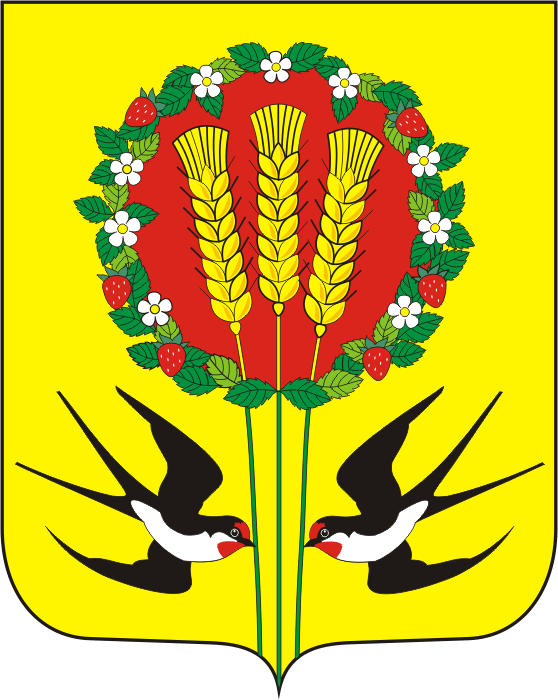 В соответствии с Уставом муниципального образования Кубанский сельсовет Переволоцкого района Оренбургской области, заявлением ПАО «Оренбургнефть»:Присвоить адрес объекту капитального строительства ПАО «Оренбургнефть»- эксплуатационной скважине №5010 Вахитовского месторождения по месторасположению объекта: «Российская Федерация, Оренбургская область, Переволоцкий район, Кубанский сельсовет, в границах участка с кадастровым номером 56:23:0805001:14, эксплуатационная скважина №5010 Вахитовского месторождения.Контроль за исполнением данного постановления оставляю за собой.Постановление вступает в силу со дня его подписания.Глава администрацииМО Кубанский сельсовет                                           А.В.Шопин                         Разослано: ПАО «Оренбургнефть»,   прокурору,  в дело. АДМИНИСТРАЦИЯ
МУНИЦИПАЛЬНОГО ОБРАЗОВАНИЯКУБАНСКИЙ СЕЛЬСОВЕТПЕРЕВОЛОЦКИЙ РАЙОНОРЕНБУРГСКОЙ ОБЛАСТИПОСТАНОВЛЕНИЕ            От 02.03.2017  г  №16-ПО присвоении адреса объектуКапитального строительства